Корпорация МСП запустила «МСП: Акселератор социальных проектов»Корпорация МСП открывает прием заявок на участие в программе «МСП: Акселератор социальных проектов».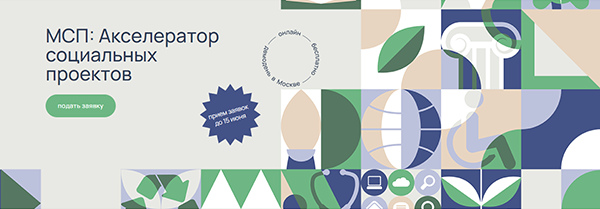 «МСП: Акселератор социальных проектов» – это программа для компаний, реализующих проекты в сфере социального предпринимательства, для тех, у которых есть запрос на трансформацию социальной миссии в качественный бизнес-проект, на оптимизацию продукта, настройку каналов продаж, на расширение рынков сбыта и масштабирование своего бизнеса.Данная программа является федеральной и дает возможность после успешного прохождения  акселератора, получив сертификат, претендовать на гранд (при соблюдении других условий).
Заявки на участие принимаются от компаний МСП (малого и среднего предпринимательства), ведущих свою деятельность не менее года в сфере социального предпринимательства, а также имеющих продажи своей продукции или услуг. Также компания должна иметь в штате минимум двух сотрудников на ключевых позициях.Подать заявку можно до 15 июня на сайте АО «Корпорация «МСП». Участие в акселерационной программе бесплатное.Сайт акселератора: https://www.msp2021.com/